Etyka kl.4 a,b 23.04. czwartek                                Temat:    Jak chronić środowisko, Ziemię?Zapamiętaj rady zajączka. W zeszycie pod tematem napisz 4 krótkie zdania rozkazujące odpowiednie do treści obrazków np.: Chroń drzewa! (na ocenę do 30.04.)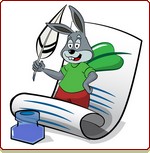 Używaj dwóch stron kartki papieru do pisania lub rysowania. W ten sposób chronisz drzewa (z których robiony jest papier) przed wycinaniem i wytwarzasz mniej śmieci!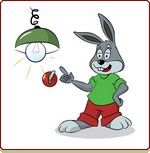 Gaś światło kiedy wychodzisz z pokoju, wyłączaj telewizor, radio, komputer, gdy już nie będziesz z nich korzystał. W ten sposób oszczędzasz energię!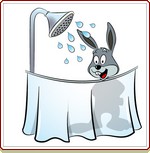 Zakręcaj wodę w kranie kiedy myjesz zęby. Bierz raczej krótki prysznic niż kąpiel. Dokręcaj krany. W ten sposób oszczędzasz wodę!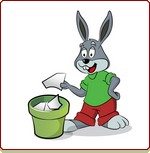 Zwracaj uwagę innym gdy śmiecą. Sprzątaj po swoim psie gdy wychodzisz z nim na spacer. W ten sposób dbasz o czystość swojego otoczenia!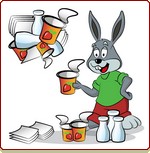 Zacznij segregować odpady w domu. Zaproponuj swojemu nauczycielowi abyście mogli wspólnie, całą klasą segregować odpady w szkole. W ten sposób ograniczasz ich ilość Posegregowane odpady to cenne surowce wtórne, które można ponownie wykorzystać.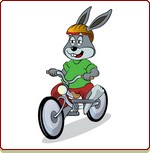 Staraj się korzystać z ekologicznych środków transportu. Jeśli masz do pokonania krótki dystans chodź na piechotę lub jedź rowerem. W ten sposób przyczyniasz się do mniejszego zatrucia powietrza!
 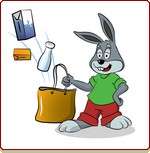 Idąc na zakupy weź ze sobą własną torbę (najlepiej wykonaną z materiału) zamiast przynosić ze sklepu torebki plastikowe. W ten sposób wytwarzasz mniej śmieci!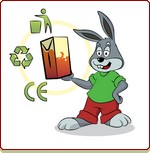 Zwracaj uwagę na to co kupujesz. Czy produkty te są oznakowane symbolami, które świadczą o ich wpływie na środowisko naturalne (np. opakowanie nadające się do recyklingu, produkt bezpieczny dla warstwy ozonowej, nie testowane na zwierzętach itp.). Rezygnuj z zakupu produktów, które są ci zbędne. W ten sposób, będąc świadomym konsumentem, chronisz środowisko naturalne!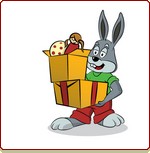 Jeśli nie korzystasz już ze swoich zabawek, gier, książek – zamiast je wyrzucić pomyśl, może jest ktoś inny, komu mogłyby się przydać. W ten sposób możesz sprawić komuś przyjemność! Przyczyniasz się także do ochrony zasobów środowiska naturalnego!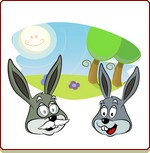 Rozmawiaj ze swoimi rodzicami, przyjaciółmi o tym, co możecie wspólnie zrobić dla ochrony środowiska naturalnego. W ten sposób wpływasz na czyjąś świadomość, uczysz innych jak być przyjaznym dla środowiska!